Załącznik nr 1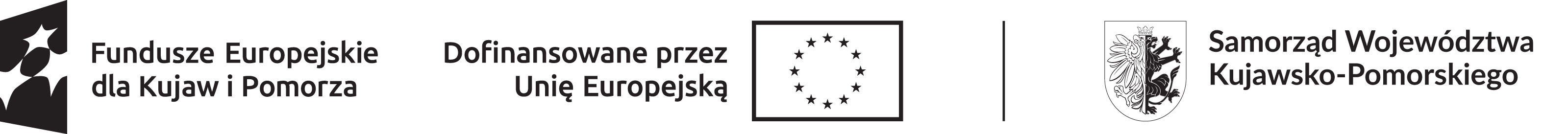 Dane Wykonawcy: Nazwa: ………………………………………………………………………………………………… Adres: …………………………………………………………………………………………………… Tel.: …………………………………………… e-mail: ……………………………………………… NIP: ……………………………………………….. REGON: ……………………………………….. INFORMACJA O WARTOŚCI  SZKOLENIA*Niewłaściwe skreślićProponowany termin realizacji szkolenia ( od-do):…………………………………………………….Miejsce odbywania szkolenia: ………………………………………………………………………….Przedstawiona powyżej cena szkolenia, uwzględnia wszystkie wymagania zamawiającego określone w opisie szkolenia. Dane kontaktowe osoby sporządzającej informację: Imię i nazwisko: ………………………………….…………………………………………………… Stanowisko: ……………………………………….…………………………………………………… Telefon: .................……………………………….…………………………………………………… Adres email: ………………..…………………….…………………………………………………… Data sporządzenia informacji …………………………………………………………………………					……………………………………pieczątka i podpisLp.Nazwa szkoleniaCena brutto w PLN za całość szkolenia / za osobę *1